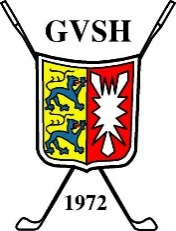 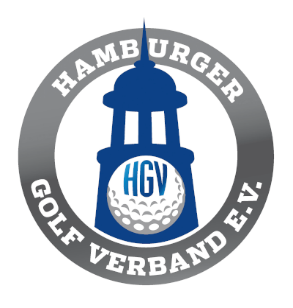 MeldeformularNorddeutsche Jugend Liga - Regionenliga gemischt 2021 -Anders als in den Vorjahren, gelten in diesem Jahr Mannschaften aus 2020 nicht als automatisch gemeldet!Hiermit meldet der Golfclub  		                         folgende Mannschaft/-en für die Saison 2021 an:AK 14 gemischt Anzahl:       Mannschaft/-en 		Kapitän:      AK 16 gemischt Anzahl:       Mannschaft/-en	 	Kapitän:      AK 18 gemischt Anzahl:       Mannschaft/-en	 	Kapitän:      AK 21 gemischt Anzahl:       Mannschaft/-en 		Kapitän:      Die Anmeldung ist verbindlich.Die Meldungen gehen an die HGV-Geschäftsstelle (sport@lgvhh.de).Meldeschluss ist der 30. Oktober 2020SEPA-Lastschrift:Hiermit ermächtige ich widerruflich, die Meldegebühr in Höhe von € 160,50 inkl. MwSt. pro Mannschaft durch Lastschrift einzuziehen.Kontoinhaber:	     IBAN:		                      Ort/Datum:	     							_		______________                _Platzhalter						Unterschrift